myLegion Bulletin Board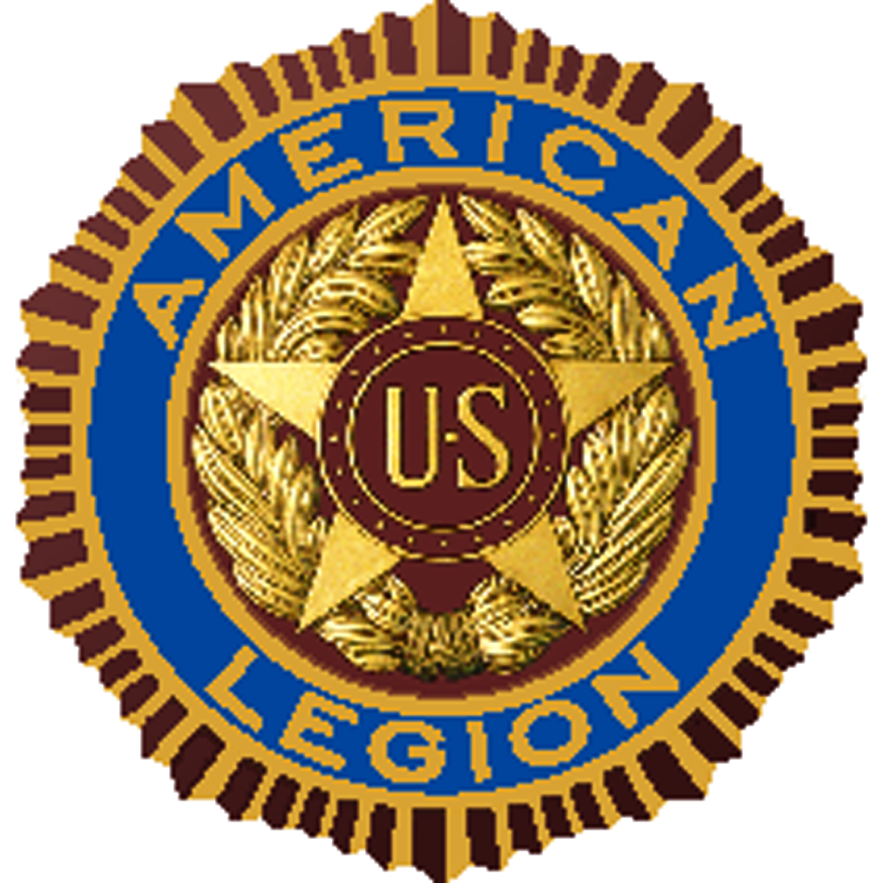 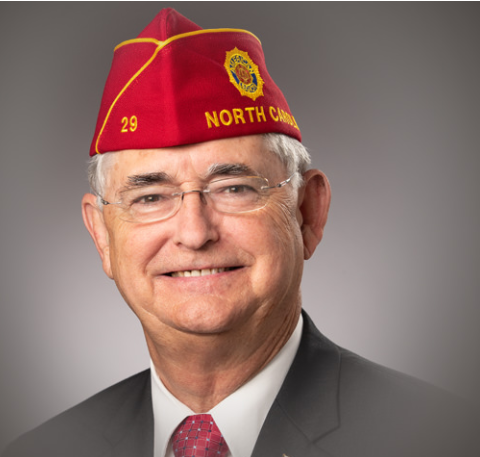 